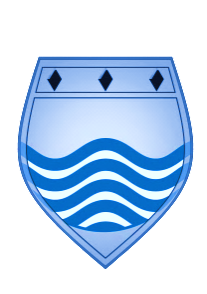 Personal DetailsPersonal DetailsNameAddress (including postcode)Home telephone numberEmail addressDate of birthGender  (please circle)Male                                                           FemaleDate of applicationEmail addressReference DetailsReference DetailsReference DetailsReference DetailsReference DetailsName of SchoolName of SchoolContact NamePositionAddress (including postcode)Address (including postcode)Contact Telephone NumberContact Telephone NumberEmail addressEmail addressExternal applicants must bring a form of identification (birth certificate/passport) along with them to the interview. We will send for a written reference from your school. The interview will not take place until we have received a written reference.External applicants must bring a form of identification (birth certificate/passport) along with them to the interview. We will send for a written reference from your school. The interview will not take place until we have received a written reference.External applicants must bring a form of identification (birth certificate/passport) along with them to the interview. We will send for a written reference from your school. The interview will not take place until we have received a written reference.External applicants must bring a form of identification (birth certificate/passport) along with them to the interview. We will send for a written reference from your school. The interview will not take place until we have received a written reference.External applicants must bring a form of identification (birth certificate/passport) along with them to the interview. We will send for a written reference from your school. The interview will not take place until we have received a written reference.Current Academic Progress Current Academic Progress Current Academic Progress Current Academic Progress Subject Predicted                 Grade / AwardResults                              (Already achieved)Teachersexpected gradeEnglish (Language)MathematicsScience (Core/Additional) CoreAdditionalIf pupils study the separate sciences, please list the expected grades in the order of Biology / Chemistry / PhysicsIf pupils study the separate sciences, please list the expected grades in the order of Biology / Chemistry / PhysicsIf pupils study the separate sciences, please list the expected grades in the order of Biology / Chemistry / PhysicsIf pupils study the separate sciences, please list the expected grades in the order of Biology / Chemistry / PhysicsEnglish LiteratureOption:Option:Option:Option:Other:Other:Personal StatementPlease include information about the following:1. Interests / Hobbies: What makes you stand out from the crowd?2. School and Personal Achievements – Include responsibilities in school you have had.3. Why you want to continue your studies to Sixth Form level at Etone College.Please attach a separate sheet if necessaryYour futurePlease give us an indication of what you intend to do when you leave Sixth Form. This will help us guide you towards choosing the right courses. Give as many details as you can (e.g. I want to study Psychology at a local University, possibly Warwick).Your Options Using the list of subjects below, please indicate all of the courses you are interested in studying in the sixth form. (Please note that the running of certain courses is dependent on student demand for that subject.)A-LevelsBiologyEnglish LiteratureGermanA-LevelsBusiness StudiesFine ArtHistoryA-LevelsChemistryFrenchMath’sA-LevelsCriminologyFurther Math’sPoliticsA-LevelsEnglish LanguageGeographyPsychologyA-LevelsPhysicsSociologyEPQBTECsApplied ScienceInformation TechnologySportBTECsHealth and Social careMedia ProductionLawDisclaimerDisclaimerI understand that some course combinations may not be possible and if a course is undersubscribed it may not run.The Data Protection Act 1998 requires your consent before we can hold or process information about you. This approval is required also to offer you a place on the course.I understand that some course combinations may not be possible and if a course is undersubscribed it may not run.The Data Protection Act 1998 requires your consent before we can hold or process information about you. This approval is required also to offer you a place on the course.Student signatureDateParent/Carer signatureDateExternal applicant checkExternal applicant checkPassport / Birth Certificate (take a copy) Yes                                    NoWritten ReferenceYes                                    No